Priopćenje za medijeOnleji i overleji, od A do ŽGC se fokusira na trajne i minimalno invazivne restauracije na učinkovit načinJedan od glavnih trendova posljednjih godina u dentalnoj medicini su minimalno invazivne restauracije, kojima se nastoji što više očuvati zubno tkivo. U većini se slučajeva to postiže direktnim restauracijama. Međutim, ponekad su potrebne i indirektne restauracije. Dok je prije to često značilo da se mora žrtvovati mnogo zubnog tkiva da bi se postavila krunica, djelomične restauracije poput onleja i overleja postale su popularne zbog svoje minimalno invazivne prirode.U tvrtki GC je posvećenost minimalnoj intervenciji uvijek bila jedna od temeljnih vrijednosti tvrtke.Od preparacije do cementiranja, kliničari se u svakoj fazi suočavaju s izazovima. Stoga smo izradili niz edukacijskih materijala sastavljenih u suradnji s uglednim kliničarima."Doktorima dentalne medicine želimo pružiti znanje i resurse koji su im potrebni za donošenje informiranih odluka o izradi onleja i overleja," rekla je Laetitia Lavoix, direktorica marketinga u GC Europe. "Takve restauracije nude mnoge prednosti te vjerujemo da doktorima dentalne medicine dobrim informiranjem možemo pomoći pružiti najbolju skrb svojim pacijentima."Za više informacija o onlejima i overlejima, ili sve što želite saznati o asortimanu GC proizvoda za ovu vrstu restauracija, potražite na https://campaigns-gceurope.com/indirect-restorative-preparation/GCE EEO - CroatiaSiget 19B10020 ZagrebHrvatska+385 1 615 45 97+385 1 615 45 97info.croatia@gc.dentalcroatia.gceurope.com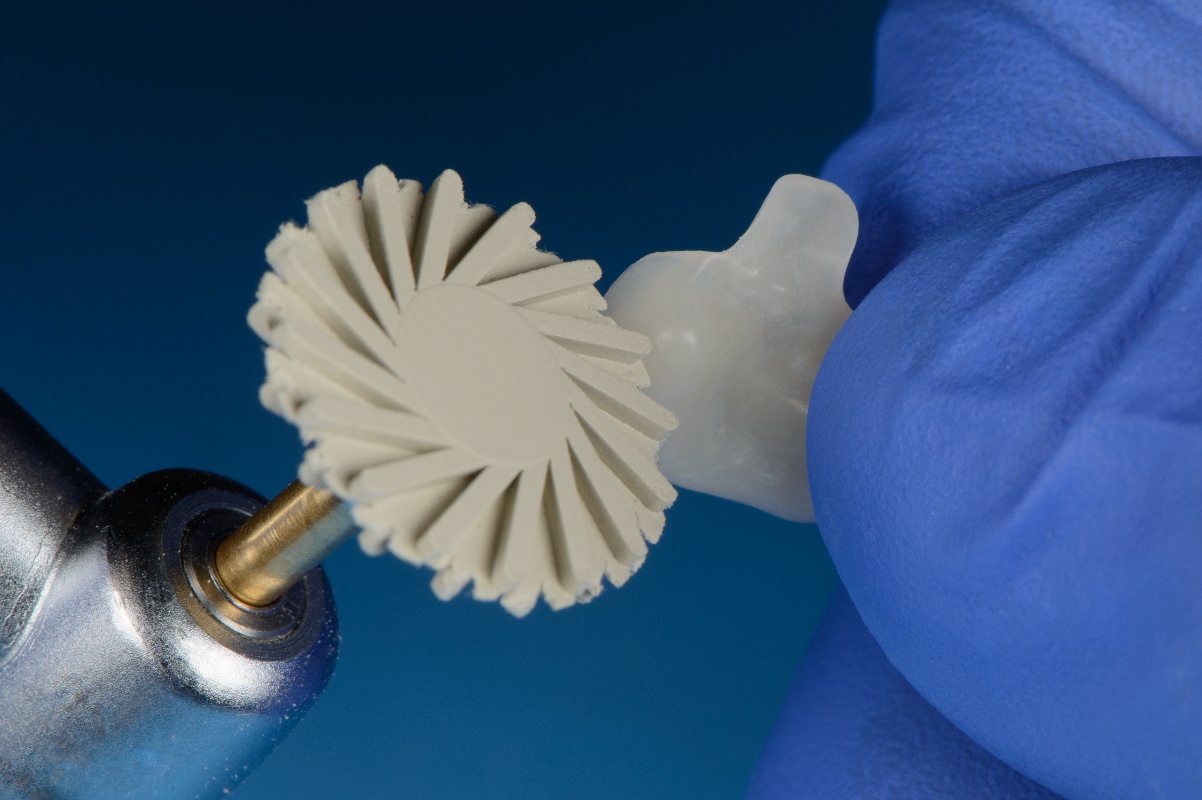 